MOÇÃO Nº 263/2020Manifesta apelo ao Excelentíssimo Senhor Prefeito Municipal, Denis Andia, verifique a obra executada nas margens do córrego do mollon, (calçada) na Avenida Porto Ferreira e Avenida Rafard, avalie a qualidade do serviço feito e tome providencias quanto a situação que se encontra o serviço executado recentemente, no Bairro São Joaquim, neste município.Senhor Presidente,Senhores Vereadores, CONSIDERANDO que este vereador foi procurado por moradores do bairro São Joaquim, reclamando da situação que se encontra a calçada feita recentemente, localizada nas Avenidas Porto Ferreira e a Rafard, em toda sua extensão, no bairro São Joaquim;CONSIDERANDO que, este vereador após solicitação dos moradores do bairro São Joaquim, esteve “in loco” e pode constatar rachaduras em vários pontos;CONSIDERANDO que, os serviços de revitalização das avenidas ainda estão em andamento e os serviços que foram feitos de calçamento realizado recentemente já estão apresentando problemas, portanto solicito que a prefeitura juntamente com o setor responsável verifique e tome as devidas providencias. 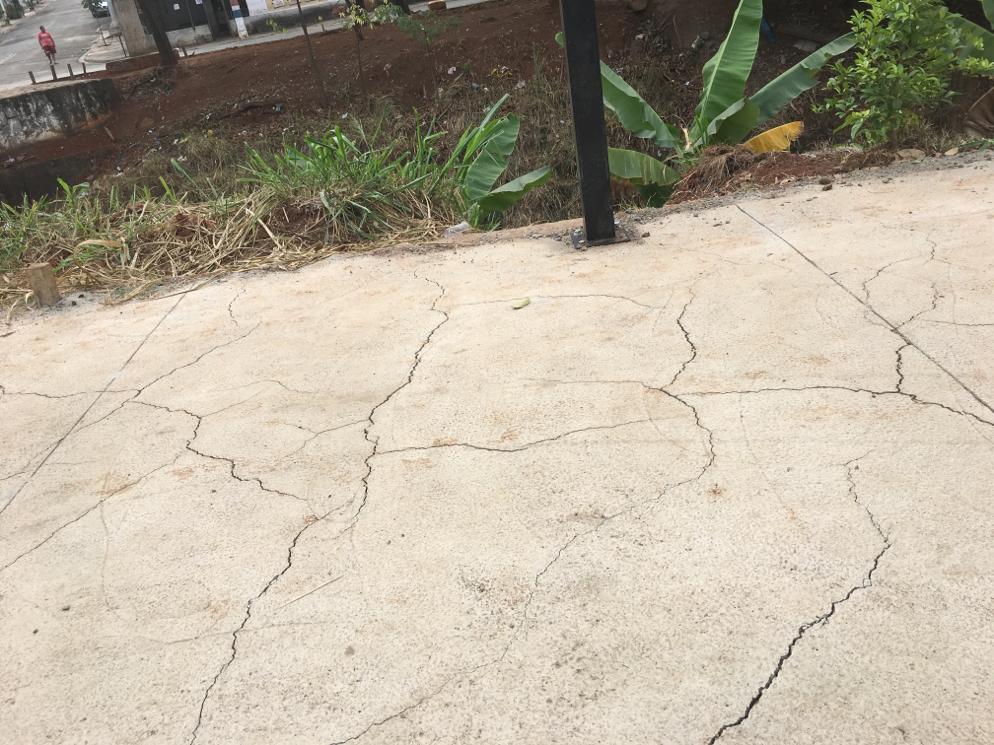 Ante o exposto e nos termos do Capítulo IV do Título V do Regimento Interno desta Casa de Leis, a CÂMARA MUNICIPAL DE SANTA BÁRBARA D’OESTE, ESTADO DE SÃO PAULO, apela ao Excelentíssimo Senhor Prefeito Municipal, Denis Andia, para verifique a abra executada nas margens do córrego do mollon (calçada) na av Porto Ferreira e av rafard, avalie a qualidade do serviço feito e tome providências quanto a situação que se encontra; no bairro São Joaquim, neste município.Plenário “Dr. Tancredo Neves”, em 08 de junho de 2020.JESUS VENDEDOR-Vereador-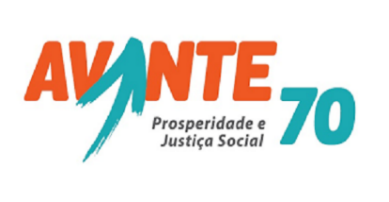 